На улице еще лежит снег, а на календаре уже весна! И это прекрасное время года открывает женский праздник 8 марта. 8 Марта – праздник, который дети любят и ждут, чтобы поздравить своих любимых мам, бабушек, сестер. Особых поздравлений удостаиваются наши любимые мамочки, ведь для каждого человека мама – самый близкий и родной человек на земле. Праздник 8 Марта - один из самых любимых в нашем детском саду. И в канун Международного женского дня в старшей – подготовительной и средней группе с детьми были проведены беседы «История праздника 8 марта». Изготовили своими руками красивые цветы в подарок для наших мам и бабушек. Итоговым мероприятием был музыкально - развлекательный утренник, который прошел 6 марта 2018 года. Целью праздника стало воспитание доброжелательного отношения и любви к близким людям, раскрытие творческих способностей детей через различные виды музыкальной деятельности, развитие положительных эмоций. На празднике дети читали стихи о весне, пели песни о маме, бабушке, исполняли танцы. В конце праздника ребятам подарили сладкие подарки. Праздник, несомненно, привнес в жизнь детского сада атмосферу весенней радости и счастья. 
Воспитатели: Л.С. Рудакова и И.И. Шемухина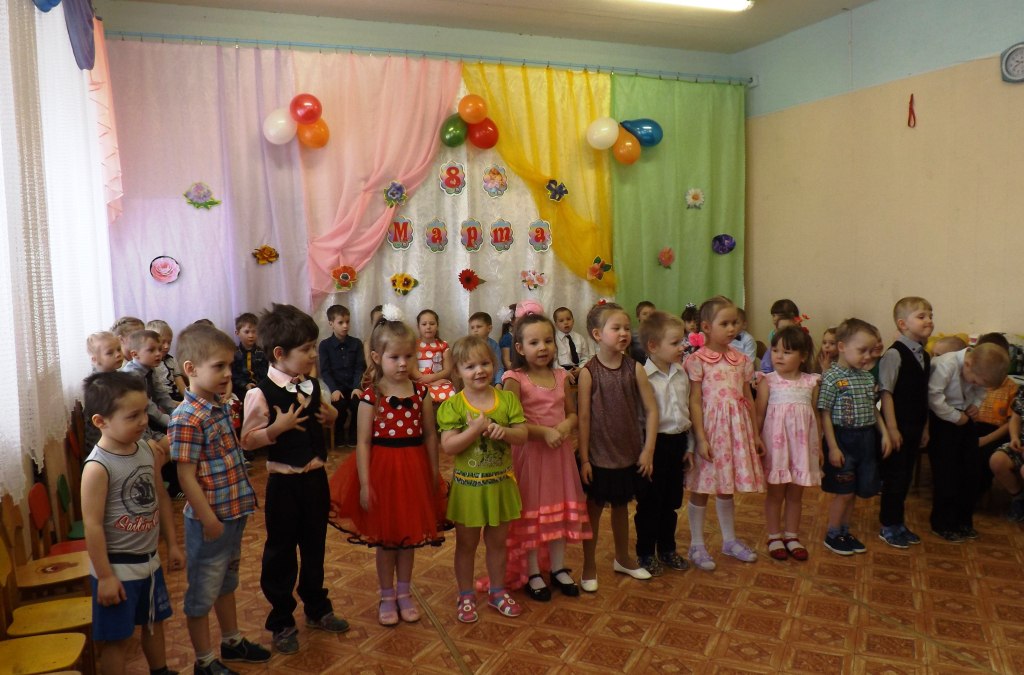 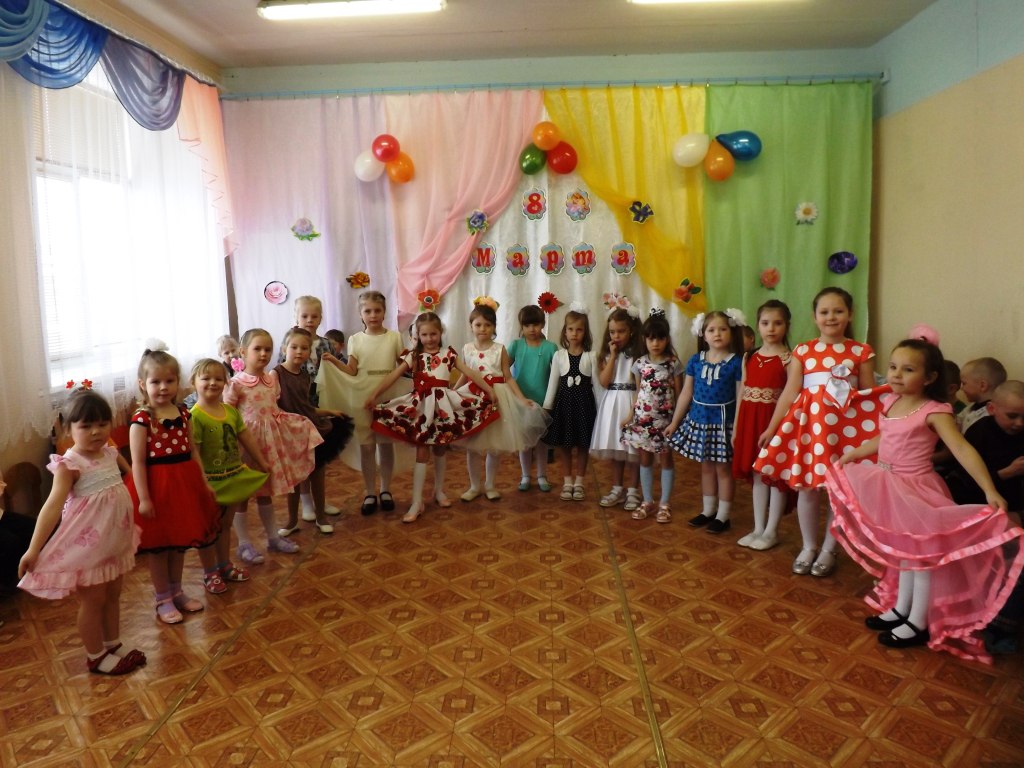 